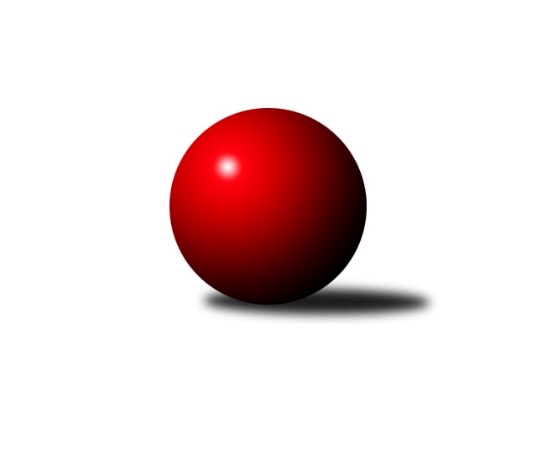 Č.1Ročník 2018/2019	14.9.2018Nejlepšího výkonu v tomto kole: 1564 dosáhlo družstvo: KK Kosmonosy CStředočeský krajský přebor II. třídy 2018/2019Výsledky 1. kolaSouhrnný přehled výsledků:TJ Sokol Kostelec nad Černými lesy C	- TJ Sokol Kolín B	2:4	1431:1487	3.0:5.0	13.9.TJ Sokol Kostelec nad Černými lesy B	- KK Kosmonosy C	2:4	1451:1564	3.0:5.0	14.9.Tabulka družstev:	1.	KK Kosmonosy C	1	1	0	0	4.0 : 2.0 	5.0 : 3.0 	 1564	2	2.	TJ Sokol Kolín B	1	1	0	0	4.0 : 2.0 	5.0 : 3.0 	 1487	2	3.	TJ Sokol Brandýs nad Labem B	0	0	0	0	0.0 : 0.0 	0.0 : 0.0 	 0	0	4.	TJ Sokol Kostelec nad Černými lesy B	1	0	0	1	2.0 : 4.0 	3.0 : 5.0 	 1451	0	5.	TJ Sokol Kostelec nad Černými lesy C	1	0	0	1	2.0 : 4.0 	3.0 : 5.0 	 1431	0Podrobné výsledky kola:	 TJ Sokol Kostelec nad Černými lesy C	1431	2:4	1487	TJ Sokol Kolín B	Jan Platil	 	 189 	 169 		358 	 1:1 	 350 	 	174 	 176		Natálie Krupková	Veronika Šatavová	 	 201 	 201 		402 	 2:0 	 384 	 	195 	 189		Ladislav Hetcl st.	Vojtěch Stárek	 	 165 	 178 		343 	 0:2 	 374 	 	184 	 190		Jaroslav Hanuš	Martin Šatava	 	 168 	 160 		328 	 0:2 	 379 	 	181 	 198		Pavel Holoubekrozhodčí: Nejlepší výkon utkání: 402 - Veronika Šatavová	 TJ Sokol Kostelec nad Černými lesy B	1451	2:4	1564	KK Kosmonosy C	Jaroslav Novák	 	 153 	 149 		302 	 0:2 	 387 	 	189 	 198		Ladislav Dytrych	Aleš Mouder	 	 143 	 198 		341 	 1:1 	 394 	 	197 	 197		Luděk Horák	Jan Novák	 	 207 	 195 		402 	 1:1 	 378 	 	179 	 199		Jindřiška Boháčková	Martin Bulíček	 	 178 	 228 		406 	 1:1 	 405 	 	209 	 196		Radek Horákrozhodčí: vedoucí družstevNejlepší výkon utkání: 406 - Martin BulíčekPořadí jednotlivců:	jméno hráče	družstvo	celkem	plné	dorážka	chyby	poměr kuž.	Maximum	1.	Martin Bulíček 	TJ Sokol Kostelec nad Černými lesy B	406.00	289.0	117.0	6.0	1/1	(406)	2.	Radek Horák 	KK Kosmonosy C	405.00	299.0	106.0	7.0	1/1	(405)	3.	Veronika Šatavová 	TJ Sokol Kostelec nad Černými lesy C	402.00	270.0	132.0	7.0	1/1	(402)	4.	Jan Novák 	TJ Sokol Kostelec nad Černými lesy B	402.00	271.0	131.0	7.0	1/1	(402)	5.	Luděk Horák 	KK Kosmonosy C	394.00	269.0	125.0	7.0	1/1	(394)	6.	Ladislav Dytrych 	KK Kosmonosy C	387.00	264.0	123.0	12.0	1/1	(387)	7.	Ladislav Hetcl  st.	TJ Sokol Kolín B	384.00	268.0	116.0	8.0	1/1	(384)	8.	Pavel Holoubek 	TJ Sokol Kolín B	379.00	272.0	107.0	13.0	1/1	(379)	9.	Jindřiška Boháčková 	KK Kosmonosy C	378.00	273.0	105.0	10.0	1/1	(378)	10.	Jaroslav Hanuš 	TJ Sokol Kolín B	374.00	260.0	114.0	6.0	1/1	(374)	11.	Jan Platil 	TJ Sokol Kostelec nad Černými lesy C	358.00	273.0	85.0	14.0	1/1	(358)	12.	Natálie Krupková 	TJ Sokol Kolín B	350.00	253.0	97.0	15.0	1/1	(350)	13.	Vojtěch Stárek 	TJ Sokol Kostelec nad Černými lesy C	343.00	254.0	89.0	12.0	1/1	(343)	14.	Aleš Mouder 	TJ Sokol Kostelec nad Černými lesy B	341.00	251.0	90.0	11.0	1/1	(341)	15.	Martin Šatava 	TJ Sokol Kostelec nad Černými lesy C	328.00	255.0	73.0	18.0	1/1	(328)	16.	Jaroslav Novák 	TJ Sokol Kostelec nad Černými lesy B	302.00	232.0	70.0	23.0	1/1	(302)Sportovně technické informace:Starty náhradníků:registrační číslo	jméno a příjmení 	datum startu 	družstvo	číslo startu
Hráči dopsaní na soupisku:registrační číslo	jméno a příjmení 	datum startu 	družstvo	1628	Ladislav Hetcl st.	13.09.2018	TJ Sokol Kolín B	24309	Natálie Krupková	13.09.2018	TJ Sokol Kolín B	Program dalšího kola:2. kolo17.9.2018	po	18:00	TJ Sokol Kolín B - TJ Sokol Kostelec nad Černými lesy B	20.9.2018	čt	17:00	TJ Sokol Brandýs nad Labem B - TJ Sokol Kostelec nad Černými lesy C				-- volný los -- - KK Kosmonosy C	Nejlepší šestka kola - absolutněNejlepší šestka kola - absolutněNejlepší šestka kola - absolutněNejlepší šestka kola - absolutněNejlepší šestka kola - dle průměru kuželenNejlepší šestka kola - dle průměru kuželenNejlepší šestka kola - dle průměru kuželenNejlepší šestka kola - dle průměru kuželenNejlepší šestka kola - dle průměru kuželenPočetJménoNázev týmuVýkonPočetJménoNázev týmuPrůměr (%)Výkon1xMartin BulíčekKostelec nČl B4061xMartin BulíčekKostelec nČl B105.124061xRadek HorákKosmonosy C4051xRadek HorákKosmonosy C104.874051xVeronika ŠatavováKostelec nČl C4021xVeronika ŠatavováKostelec nČl C104.094021xJan NovákKostelec nČl B4021xJan NovákKostelec nČl B104.094021xLuděk HorákKosmonosy C3941xLuděk HorákKosmonosy C102.023941xLadislav DytrychKosmonosy C3871xLadislav DytrychKosmonosy C100.2387